POZIV RODITELJIMA I UČENICIMA  7. I 8. RAZREDAPozivamo vas na prezentaciju zanimanja i srednjoškolskih programa koja će se održati 4. ožujka 2020. (srijeda) u 18 sati u višenamjenskom prostoru u Osnovnoj školi Đurmanec.Prezentaciji će prisustvovati predstavnici Krapinsko-zagorske županije, veći broj srednjih škola s područja Županije, predstavnici Hrvatskog zavoda za zapošljavanje područnog ureda Krapina, Obrtničke komore Krapinsko-zagorske županije i pripadajućih Udruženja obrtnika, HGK-ŽK Krapina, uz podršku Zagorske razvojne agencije, s ciljem profesionalnog informiranja i usmjeravanja učenika. Učenici i roditelji će moći: vidjeti kratke prezentacije zanimanja/programa za koje će biti moguć upis u školskoj godini 2020./2021. postaviti pitanja predstavnicima pojedinih srednjih školadobiti informativne materijale prikupiti informacije o zanimanjima za koje se mogu školovati na području Krapinsko-zagorske županije, srednjim školama koje upisuju učenike, informacije o organizaciji nastave, prijavama za upis i uvjetima upisa u 1. razred srednje škole, deficitarnim obrtničkim zanimanjimaPrije zajedničkog dijela koji se odnosi na prezentaciju zanimanja/sš programa, razrednice 8. razreda će održati zasebne roditeljske sastanke po razrednim odjelima s početkom u 17 sati. Očekujemo vaš odaziv! Razrednice i pedagoginja 							                    Ravnatelj:											Krešimir Kralj, prof. 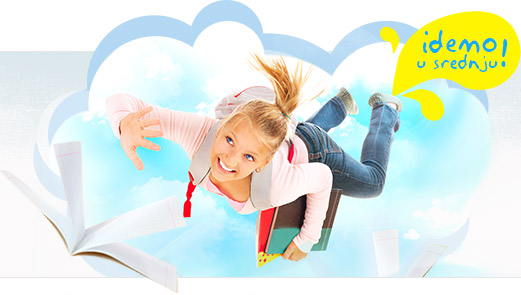 